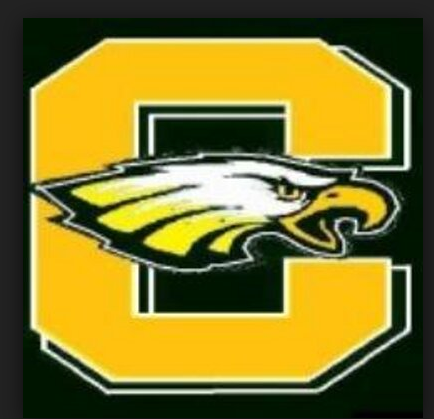 Clay High School Athletic Boosters2018/2019 OfficersPresident – Jaci BleauVice President – Preston QuinlanTreasurer – Tami Gifford NeateSecretary – JoAnn QuinlanTrustees:Dave Durczynski, Chuck Miller, Trina Myers, Jeff Pappas, Missy Szegeti, Brandy Schenkel, 